FINALSELECTBOARD MEETING MINUTESJuly13th, 2022Flag Salute 5:00PM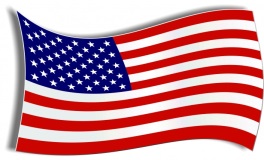 CALLED TO ORDER:  Geoff Johnson called the meeting to order at 5:00PM ROLL CALL:  Board Members - Bill Rand, Gerald Folster & Geoff Johnson-Administrative Assistant- Deborah Hodgins – PresentNEW BUSINESS:Tax Rate Calculations -   The board members were presented the calculations proposed by Mark Gibson.Bill made the motion to go with $14.30 as proposed by the tax assessor.Bill/Geoff 3/0Adjourned:Geoff adjourned the meeting at 5:05PMGeoff/Bill 3/0